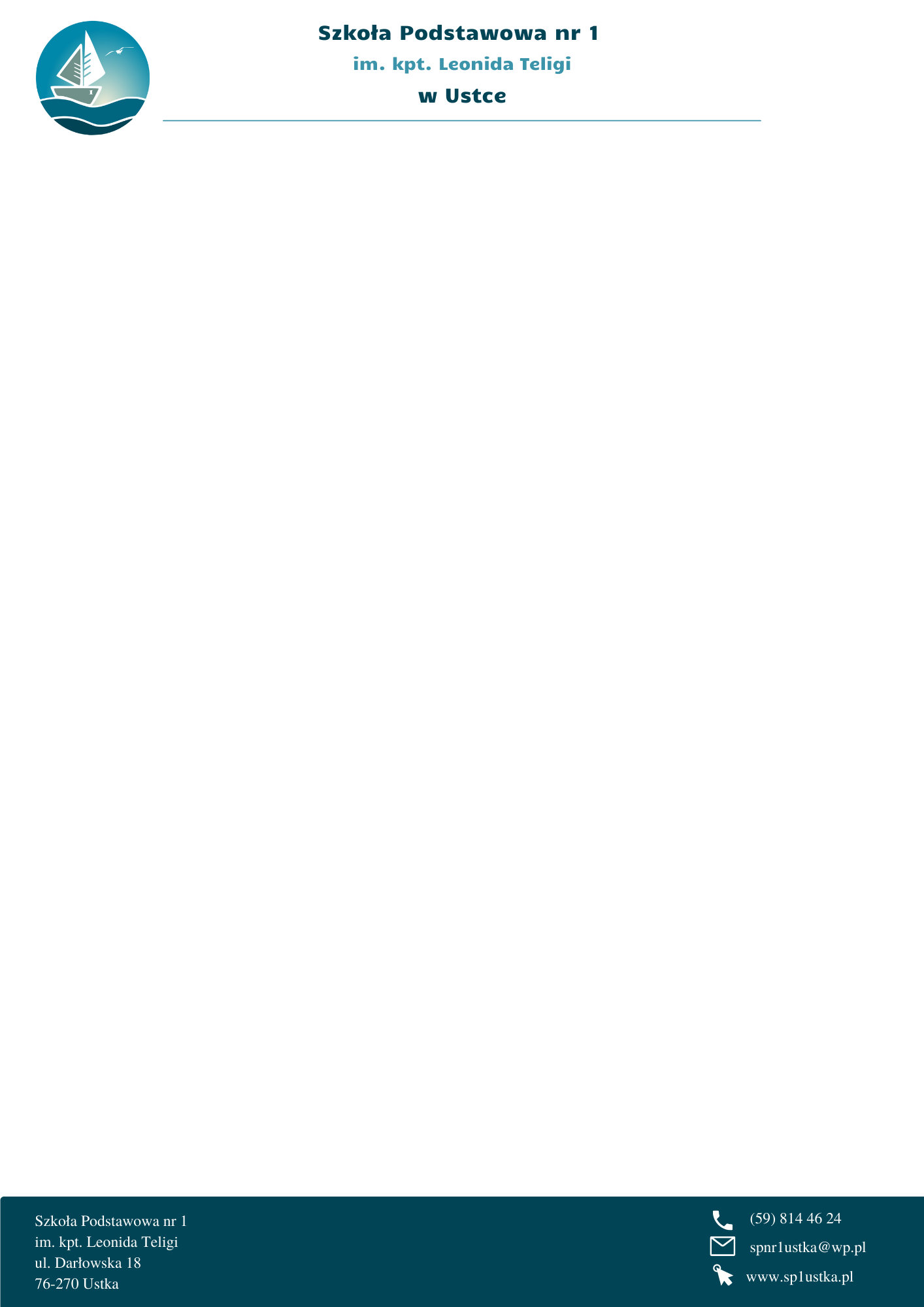 Wniosek o przyjęcie dziecka do klasy pierwszej Szkoły Podstawowej nr1 w Ustce w roku szkolnym 2024/2025uczniowie zamieszkali poza obwodem szkoły (wypełnić pismem drukowanym)DyrektorSzkoły Podstawowej nr 1w Ustce1. Dane osobowe kandydata i rodziców 2. Kryteria rekrutacji:(przy każdym z kryteriów należy zaznaczyć TAK lub NIE X)Do wniosku dołączam dokumenty potwierdzające spełnianie kryteriów wymienionych w punktach:......................................................................................................................................................3. Informacje o przedszkolu lub oddziale przedszkolnym, do którego dziecko uczęszcza. ......................................................................................................................................................4. Uwagi/prośby rodziców/opiekunów prawnych:.......................................................................................................................................................5. Zapoznanie się z Zarządzeniem Nr 0050.SOKS.29.2024 Burmistrza Miasta Ustka z dnia 31.01.2024, oraz regulaminem rekrutacji uczniów do klasy Pierwszej Szkoły Podstawowej nr 1 im. kpt. Leonida Teligi w Ustce dostępny na stronie www.sp1ustka.plOświadczenie o zgodności danych:Uprzedzony/a o odpowiedzialności karnej z art. 233 § 1 Kodeksu Karnego za złożenie nieprawdziwego oświadczenia lub zatajenie prawdy, niniejszym oświadczam, że wszystkie przedstawione przeze mnie dane są zgodne z prawdą. .........................................					........................................................(miejscowość, data)						(podpisy rodziców/prawnych opiekunów)Wyrażam zgodę na przetwarzanie moich danych osobowych i danych osobowych mojego dziecka w podanym wyżej zakresie przez Szkołę Podstawową nr 1 im. kpt. L. Teligi w Ustce ul. Darłowska 18 w celu przeprowadzenia  rekrutacji do szkoły.Informujemy, że Państwa zgoda może zostać cofnięta w dowolnym momencie co będzie skutkowało odrzuceniem wniosku o przyjęcie dziecka do szkoły..........................................					........................................................(miejscowość, data)						(podpisy rodziców/prawnych opiekunów)Oświadczam, że zgodnie z zarządzeniem nr 0050.SOKS.29.2024 Burmistrza Miasta Ustka dołączam do wniosku kserokopię pierwszej strony PIT rodzica/ rodziców (prawnych opiekunów) kandydata, za ostatni rok podatkowy, lub kserokopię pierwszej strony PIT za poprzedni rok podatkowy potwierdzoną przez Urząd Skarbowy w wersji papierowej lub wydruk elektronicznie złożonego zeznania podatkowego wraz z Urzędowym Poświadczeniem Przedłożenia (UPP), lub zaświadczenie z urzędu skarbowego potwierdzające fakt złożenia zeznania o wysokości osiągniętego dochodu (poniesionej straty).TAK / NIE*Oświadczam, że zostałem/am poinformowany/a o tym, że:- Administratorem danych osobowych jest Szkoła Podstawowa nr 1 im. kpt. Leonida  Teligi w Ustce z siedzibąprzy ul. Darłowskiej 18, 76-270 Ustka.- Inspektorem Ochrony Danych jest Gabriela Rajnert, z którą można kontaktować się e-mailowo: gabriela.sp1@wp.pl- Dane osobowe kandydatów oraz rodziców lub opiekunów prawnych kandydatów będą przetwarzane w celu przeprowadzenia postępowania rekrutacyjnego, o którym mowa w art. 130 ust. 1 ustawy Prawo Oświatowe na podstawie art. 6 ust. 1 lit. c oraz art. 9 ust. 2 lit. g RODO, w związku z art. 149 i 150 ustawy z dnia 14 grudnia 2016 r. Prawo Oświatowe, określającego zawartość wniosku o przyjęcie do szkoły oraz wykaz załączonych dokumentów potwierdzających spełnianie kryteriów rekrutacyjnych, art. 127 ust. 1 i ust. 14, określającego sposób organizowania i kształcenia dzieci niepełnosprawnych, a także art. 160, który określa zasady przechowywania danych osobowych kandydatów i dokumentacji postępowania rekrutacyjnego.- Podstawą przetwarzania danych osobowych jest art. 6 ust. 1 lit b) i c) Rozporządzenia Parlamentu Europejskiego I Rady (UE) 2016/679 z dnia 27 kwietnia 2016 r. w sprawie ochrony osób fizycznych w związku z przetwarzaniem danych osobowych i w sprawie swobodnego przepływu takich danych oraz uchylenia dyrektywy 95/46/WE (ogólne rozporządzenie o ochronie danych).- Podanie danych osobowych jest dobrowolne, jednak ich podanie jest warunkiem rozpatrzenia wniosku o przyjęcie dziecka oraz jego nauki w Szkole Podstawowej nr 1 w Ustce.- Dane osobowe przetwarzane będą przez okres prowadzonego naboru i ewentualnego pobytu dziecka, obowiązkuarchiwizowania dokumentacji i ewentualnych roszczeń.- Osoby, których dane osobowe są przetwarzane, posiadają prawo dostępu do danych osobowych dotyczących ich osoby, ich sprostowania, ograniczenia przetwarzania lub prawo do wniesienia sprzeciwu wobec przetwarzania.- Osoby, których dane osobowe są przetwarzane mają prawo wniesienia skargi do organu nadzorczego, tj. Prezesa Urzędu Ochrony Danych Osobowych.- Dane osobowe, które są przetwarzane przez Szkołę Podstawową nr 1 w Ustce nie będą podlegać zautomatyzowanemu podejmowaniu decyzji, w tym profilowaniu..........................................					........................................................(miejscowość, data)						(podpisy rodziców/prawnych opiekunów)* Wypełnić, jeśli adres zamieszkania jest inny niż zameldowania.**Właściwe podkreślić.1.Imię/Imiona kandydata Imię/Imiona kandydata 2.Nazwisko kandydataNazwisko kandydata3.Data i miejsce  urodzenia kandydataData i miejsce  urodzenia kandydata4.PESEL kandydataw przypadku braku PESEL serię i numer paszportu lub innego dokumentu  potwierdzającego tożsamośćPESEL kandydataw przypadku braku PESEL serię i numer paszportu lub innego dokumentu  potwierdzającego tożsamość4.PESEL kandydataw przypadku braku PESEL serię i numer paszportu lub innego dokumentu  potwierdzającego tożsamośćPESEL kandydataw przypadku braku PESEL serię i numer paszportu lub innego dokumentu  potwierdzającego tożsamośćobywatelstwo:obywatelstwo:obywatelstwo:obywatelstwo:obywatelstwo:obywatelstwo:obywatelstwo:obywatelstwo:obywatelstwo:obywatelstwo:obywatelstwo:obywatelstwo:obywatelstwo:obywatelstwo:obywatelstwo:obywatelstwo:obywatelstwo:obywatelstwo:obywatelstwo:obywatelstwo:obywatelstwo:5.Imię/Imiona i nazwiska rodziców kandydata/prawnych opiekunówImię/Imiona i nazwiska rodziców kandydata/prawnych opiekunówMatkiMatki5.Imię/Imiona i nazwiska rodziców kandydata/prawnych opiekunówImię/Imiona i nazwiska rodziców kandydata/prawnych opiekunówOjcaOjca6.Jestem zainteresowana/y dodatkowymi zajęciami sportowymi dla mojego dziecka (proszę o wstawienie  X  w odpowiednim polu)Jestem zainteresowana/y dodatkowymi zajęciami sportowymi dla mojego dziecka (proszę o wstawienie  X  w odpowiednim polu)TAKTAKTAKTAKTAKTAKTAKNIENIENIENIENIENIENIENIENIENIENIENIENIENIE6.Jestem zainteresowana/y dodatkowymi zajęciami sportowymi dla mojego dziecka (proszę o wstawienie  X  w odpowiednim polu)Jestem zainteresowana/y dodatkowymi zajęciami sportowymi dla mojego dziecka (proszę o wstawienie  X  w odpowiednim polu)7.Adres stałego miejsca zameldowania kandydata Adres stałego miejsca zameldowania kandydata Kod pocztowyKod pocztowyKod pocztowyKod pocztowyKod pocztowyKod pocztowyKod pocztowy7.Adres stałego miejsca zameldowania kandydata Adres stałego miejsca zameldowania kandydata MiejscowośćMiejscowośćMiejscowośćMiejscowośćMiejscowośćMiejscowośćMiejscowość7.Adres stałego miejsca zameldowania kandydata Adres stałego miejsca zameldowania kandydata Ulica Ulica Ulica Ulica Ulica Ulica Ulica 7.Adres stałego miejsca zameldowania kandydata Adres stałego miejsca zameldowania kandydata Numer domu /numer mieszkaniaNumer domu /numer mieszkaniaNumer domu /numer mieszkaniaNumer domu /numer mieszkaniaNumer domu /numer mieszkaniaNumer domu /numer mieszkaniaNumer domu /numer mieszkania8.Obecny adres zamieszkania kandydata *Obecny adres zamieszkania kandydata *Kod pocztowyKod pocztowyKod pocztowyKod pocztowyKod pocztowyKod pocztowyKod pocztowy8.Obecny adres zamieszkania kandydata *Obecny adres zamieszkania kandydata *MiejscowośćMiejscowośćMiejscowośćMiejscowośćMiejscowośćMiejscowośćMiejscowość8.Obecny adres zamieszkania kandydata *Obecny adres zamieszkania kandydata *Ulica Ulica Ulica Ulica Ulica Ulica Ulica 8.Obecny adres zamieszkania kandydata *Obecny adres zamieszkania kandydata *Numer domu /numer mieszkaniaNumer domu /numer mieszkaniaNumer domu /numer mieszkaniaNumer domu /numer mieszkaniaNumer domu /numer mieszkaniaNumer domu /numer mieszkaniaNumer domu /numer mieszkania9.Adres poczty elektronicznej i numery telefonów rodziców kandydata o ile je posiadająMatkiTelefon do kontaktuTelefon do kontaktuTelefon do kontaktuTelefon do kontaktuTelefon do kontaktuTelefon do kontaktuTelefon do kontaktu9.Adres poczty elektronicznej i numery telefonów rodziców kandydata o ile je posiadająMatkiAdres poczty elektronicznejAdres poczty elektronicznejAdres poczty elektronicznejAdres poczty elektronicznejAdres poczty elektronicznejAdres poczty elektronicznejAdres poczty elektronicznej9.Adres poczty elektronicznej i numery telefonów rodziców kandydata o ile je posiadająOjcaTelefon do kontaktuTelefon do kontaktuTelefon do kontaktuTelefon do kontaktuTelefon do kontaktuTelefon do kontaktuTelefon do kontaktu9.Adres poczty elektronicznej i numery telefonów rodziców kandydata o ile je posiadająOjcaAdres poczty elektronicznejAdres poczty elektronicznejAdres poczty elektronicznejAdres poczty elektronicznejAdres poczty elektronicznejAdres poczty elektronicznejAdres poczty elektronicznejLPKRYTERIATAKNIEPUNKTYNIEZBĘDNE DOKUMENTY DO POTWIERDZENIA KRYTERIÓW1.Rodzeństwo kandydata uczęszcza do szkoły podstawowej, do której składany jest wniosek15 pktOświadczenie nr 1 rodziców/prawnych opiekunów2.Wychowanie kandydata przez jednego rodzica lub jednego prawnego opiekuna10 pktOświadczenie nr 2 rodziców/prawnych opiekunów o samotnym wychowywaniu dziecka3.Objęcie kandydata systemem pieczy zastępczej5 pktOświadczenie nr 3 rodziców/ prawnych opiekunów 4.Wielodzietność rodziny kandydata5 pkt Oświadczenie nr 4rodziców/prawnych opiekunów5.Rodzina kandydata korzysta ze świadczeń pomocy społecznej5 pktZaświadczenie nr 56. oboje z rodziców lub prawnych opiekunów kandydata rozliczają się z podatku dochodowego, a w przypadku wychowywania kandydata przez jednego rodzica lub jednego opiekuna prawnego – rodzic lub opiekun rozlicza się z podatku dochodowego od osób fizycznych na rzecz Gminy Miasto Ustka – 70 pkt.; jeśli tylko jedno z rodziców lub opiekunów rozlicza się na rzecz Gminy Miasto Ustka – 35 pkt 35 -70 pkta) kopia pierwszej strony zeznania podatkowego opatrzona prezentatą urzędu skarbowego, w którym zostało złożone zeznanie podatkowe w wersji papierowej, lub b) urzędowe potwierdzenia odbioru (UPO) i pierwsza strona zeznania podatkowego sporządzonego w wersji elektronicznej, lub c) zaświadczenie z urzędu skarbowego potwierdzające fakt złożenia zeznania o wysokości osiągniętego dochodu (poniesionej straty). 